Janáčkova filharmonie Ostrava odehraje pro obrovský zájem posluchačů Novoroční koncert hned třikrát za sebou, odstartuje tak zároveň Rok české hudbyHned třikrát za sebou odehraje Janáčkova filharmonie Ostrava v příštím týdnu ve svém dočasném působišti ve Vesmíru tradiční Novoroční koncert. Pro obrovský zájem posluchačů tak zazní výběr nejslavnějších skladeb českých autorů po tři večery po sobě (10., 11. a 12. ledna 2024), vždy od 19:00 hodin a navštíví je více než 1 400 posluchačů. Orchestr Janáčkovy filharmonie vstupuje do Roku české hudby pod vedením svého šéfdirigenta Vassilyho Sinaiského, který bude v jeho čele při příležitosti novoročního koncertu stát naposled (do konce sezóny se však s orchestrem JFO ještě představí). Jubilejní rok zahájí JFO výběrem z děl Bedřicha Smetany, Antonína Dvořáka a Bohuslava Martinů. Jako sólisté se představí sopranistka Kateřina Kněžíková, tenorista Richard Samek nebo barytonista Jiří Hájek. První koncert nového roku, který se tradičně koná pod záštitou primátora statutárního města Ostravy Jana Dohnala, je zároveň oslavou založení původně Ostravského symfonického orchestru (dnešní JFO), k němuž došlo 1. 1. 1954.    Předehra nejslavnější české opery Prodaná nevěsta Bedřicha Smetany, Dvořákova symfonie „Z nového světa“ nebo Fragmenty z opery Julietta Bohuslava Martinů. To je exkluzivní výběr repertoáru českých hudebních skladatelů pro letošní Novoroční koncert Janáčkovy filharmonie Ostrava. „V letošním roce si připomínáme dvě stě let od narození a současně 140 let od úmrtí Bedřicha Smetany a tato skutečnost doslova vybízela k tomu, abychom slavnostní událost, kterou Novoroční koncert bezesporu je, věnovali velikánům české hudební tvorby,“ říká k volbě programu koncertu ředitel JFO Jan Žemla. O významu Novoročního koncertu svědčí také velký zájem posluchačů. „Ambice uspokojit co nejvíce návštěvníků je obrovská, bohužel zatím naráží na omezenou kapacitu prozatímních prostor. Z toho důvodu jsme letos dospěli k rozhodnutí uspořádat koncerty tři po sobě jdoucí dny, díky čemuž budeme moct umožnit vychutnat si slavnostní dramaturgii více než 1 400 posluchačům,“ doplňuje Jan Žemla s tím, že ze startu minulého roku proběhl Novoroční koncert ve vítkovické multifunkční aule Gong, jež má podobnou kapacitu jako právě připravovaný nový koncertní sál. „Je to pro nás jasný signál, že je potřeba nového koncertního sálu opodstatněná,“ doplňuje Jan Žemla. Vedle orchestru Janáčkovy filharmonie se v programu představí také přední čeští sólisté. Ve Fragmentech z opery Julietta to bude sopranistka Kateřina Kněžíková, jež za ztvárnění role Julietty získala v roce 2019 cenu Thálie, a v současnosti patří k nejperspektivnějším pěvkyním u nás i v zahraničí. „Dílo Bohuslava Martinů pro mě osobně vyniká svou originalitou a nezaměnitelností. Poznám jej, jak se říká, na první dobrou a jeho hudba mě vždy láká objevovat nové vrstvy interpretace,“ říká Kateřina Kněžíková. Spolu s ní vystoupí laureát řady mezinárodních soutěží tenorista Richard Samek a barytonista Jiří Hájek, jenž během svého angažmá v divadle J. K. Tyla nastudoval přes 30 rolí českého i světového repertoáru a současně je stálým hostem Státní opery Praha a sólistou Národního divadla v Praze. Mimo to v loňském roce působil také na prknech Národního divadla moravskoslezského v Ostravě. Program Novoročního koncertu otevře předehra nejpopulárnější české opery Prodaná nevěsta, a kromě zmíněných Fragmentů z opery Julietta Bohuslava Martinů zazní Symfonie „Z Nového světa“, kterou završil své symfonické dílo Antonín Dvořák. Tato (Devátá) symfonie je dodnes jednou z nejhranějších děl nejen českých symfonických orchestrů. Vůbec naposled vstoupí do nového roku Janáčkova filharmonie Ostrava pod vedením svého současného šéfdirigenta Vassilyho Sinaiského, který na této pozici působí od roku 2020. „Letošní jubilejní 70. koncertní sezóna je zároveň v rámci vzájemné spolupráce s Vassilym Sinaiským naší poslední. Orchestr Janáčkovy filharmonie odehrál pod jeho vedením téměř dvě desítky koncertů, a to nejen v tuzemsku, ale také v zahraničí,“ doplňuje Jan Žemla. Sinaisky povede orchestr JFO v této sezóně ještě v rámci březnových koncertů Cyklu B a při příležitosti Závěrečného koncertu, který připadá na začátek května. „V neděli 14. ledna ještě jedenkrát zazní program Novoročního koncertu pod vedením Vassilyho Sinaiského v Cavatina Hall v polské Bílsko – Bělé,“ uzavírá Žemla. M3 NOVOROČNÍ KONCERT10., 11. a 12. ledna 2024, 19:00, Kino VesmírBedřich Smetana			Prodaná nevěsta, předehra k opeřeBohuslav Martinů			Fragment z opery Julietta H 253A1Antonín Dvořák			Symfonie č. 9 e moll op. 95 B 178 „Z Nového světa“Kateřina Kněžíková – soprán
Richard Samek – tenor
Jiří Hájek – baryton
Janáčkova filharmonie Ostrava
Vassily Sinaisky – šéfdirigent JFOPodrobnější informace ke koncertu zde.PŘEHLED LEDNOVÝCH KONCERTŮ:JFO zve své posluchače na tyto výjimečné koncerty. Po Novoročním koncertě (10. – 12. 1.) je pro milovníky klasické hudby připraven koncert s klavírním doprovodem v podání Federica Colliho (18. 1. a 19. 1. Colli hraje Schumanna). Geniální kanadský klavírista Jan Lisiecki zavítá poprvé do Ostravy v rámci svého klavírního recitálu (22. 1. Jan Lisiecki) a v lednu také dáme šanci mladým hudebníkům (25. 1. Mladí sólisté II). Nebude chybět ani koncert z oblíbeného cyklu pro děti (28. 1. Sláva zvídavosti! Zkus to!). Vstupenky na jednotlivé koncerty k zakoupení zde.Janáčkova filharmonie OstravaOstravský orchestr je žádaným a úspěšným tělesem, se kterým pravidelně spolupracují dirigenti světového formátu jako Andrey Boreyko, Domingo Gindoyan či Tomáš Netopil. Nedávno s orchestrem vystoupili – ať už v Ostravě nebo na turné – významní sólisté, jako například cellisté Gautier Capucon a Steven Isserlis, houslisté Lisa Batiashvili a Vadim Gluzman, zpěváci Elīna Garanča a Jonas Kaufmann, klavíristi Jean-Efflam Bavouzet, Boris Giltburg a Simon Trpčeski a mnoho dalších.Renomé JFO zajišťuje zejména stovka prvotřídních hudebníků nejen z Česka, ale i ze zahraničí. Orchestr vyniká jedinečnou měkkostí smyčců a ostrým zvukem žesťové sekce. Ročně odehraje pro domovské publikum přes 50 koncertů. Pravidelně je zván k účinkovaní na domácích i zahraničních festivalech a turné v Tokiu, Soulu, Paříži, Berlíně a Tallinu. Hostoval v Čině, Koreji, Pobaltí, Německu, Španělsku, Itálii, Švýcarsku nebo v Polsku."Novoroční koncerty JFO jsou podpořeny finanční dotací z rozpočtu Ministerstva kultury v rámci projektu Smetana 200 - Rok české hudby".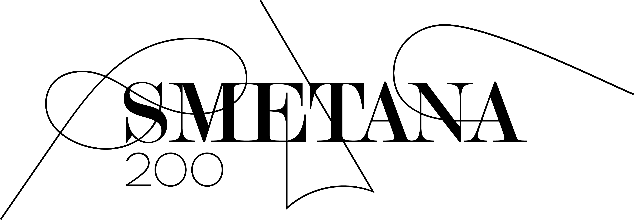 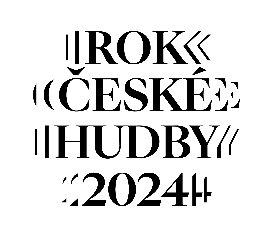 Kontakt: Vedoucí oddělení marketingu a obchodu Janáčkovy filharmonie OstravaPetra Javůrková / javurkova@jfo.cz / 604 472 083